OBEC   GLABUŠOVCE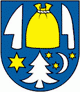 D O D A T O K  č. 1kVŠEOBECNE    ZÁVÄZNÉMUNARIADENIU   OBCE  GLABUŠOVCEč. 1/2019O  VŠETKÝCH  MIESTNÝCH  DANI ACH  A MIESTNOM  POPLATKU  ZA  KOMUNÁLNE ODPADY A DROBNÉ STAVEBNÉ ODPADY   D O D A T O K  č. 1kVšeobecne záväznému nariadeniu obce Glabušovce č. 1/2019  o všetkých   miestnych daniach a miestnom poplatku za komunálne odpady a drobné stavebné odpadyČlánok 1Predmet dodatkuObec Glabušovce v súlade s ustanoveniami zákona č. 369/1990 Zb. o obecnom zriadení v znení neskorších predpisov sa uznieslo na vydaní dodatku č.1 k Všeobecnému záväznému nariadeniu č. 1/2019 o všetkých miestnych daniach a miestnom poplatku za komunálne odpady a drobné stavebné odpady   v obci Glabušovce, ktorým sa mení a dopĺňa VZN č. 1/2019.Článok 2Zmeny v platnom znení VZN č. 1/2019Pôvodné VZN č. 1/2019 o všetkých miestnych daniach a miestnom poplatku za komunálne odpady a drobné stavebné odpady obci Glabušovce  sa mení a dopĺňa nasledovne:II. časť , DAŇ  Z  POZEMKOV  § 5 Sadzba danePôvodné znenie :1) Správca dane určuje pre  pozemky na území obce Glabušovce  podľa § 8 ods. 2 zákona o miestnych daniach  sadzbu dane ,a/ za ornú pôdu, chmeľnice, vinice a ovocné sady,   trvalé trávnaté porasty              0,75 % zo základu daneb/ za záhrady                                                                                                                 0,5 % zo základu danec/ za zastavané plochy a nádvoria,   ostatné plochy                                                    0,6 % zo základu daned/ za lesné pozemky, na ktorých sú hospodárske lesy, rybníky s chovom rýb a ostatné hosp.  využívané    vodné plochy                                                                                       0,7  % zo základu danee/  za stavebné pozemky                                                                                                0,25  % zo základu daneNové znenie :1) Správca dane určuje pre  pozemky na území obce Glabušovce  podľa § 8 ods. 2 zákona o miestnych daniach  sadzbu dane ,a/ za ornú pôdu, chmeľnice, vinice a ovocné sady,   trvalé trávnaté porasty               0,9 % zo základu daneb/ za záhrady                                                                                                                 0,6 % zo základu danec/ za zastavané plochy a nádvoria,   ostatné plochy                                                    0,84 % zo základu daned/ za lesné pozemky, na ktorých sú hospodárske lesy, rybníky s chovom rýb a ostatné hosp.  využívané    vodné plochy                                                                                       0,95  % zo základu danee/  za stavebné pozemky                                                                                                0,3  % zo základu daneII. časť , DAŇ  ZO STAVIEB  § 7 Sadzba dane , bod 3) a 4)Pôvodné znenie :3) Správca dane určuje pre  stavby na  území obce Glabušovce, ročnú sadzbu dane zo stavieb za každý aj začatý m² zastavanej plochya) 0,04 € za stavby na bývanie a drobné stavby, ktoré majú doplnkovú funkciu pre hlavnú stavbu,b) 0,235 € za stavby na pôdohospodársku produkciu, skleníky, stavby pre vodné hospodárstvo, stavby využívané na skladovanie vlastnej pôdohospodárskej produkcie vrátane stavieb na vlastnú administratívu ,c) 0,34 € za stavby rekreačných a záhradkárskych chát a domčekov na individuálnu rekreáciu,d) 0,17 € za samostatne stojace garáže a samostatné stavby hromadných garáží a stavby určené alebo používané na tieto účely postavené mimo bytových domov ,e) 0,25 € za priemyselné stavby, stavby slúžiace energetike, stavby slúžiace stavebníctvu, stavby využívané na skladovanie vlastnej produkcie vrátane stavieb na vlastnú administratívu,f) 0,50 € za stavby na ostatné podnikanie a na zárobkovú činnosť, skladovanie a administratívu súvisiacu s ostatným podnikaním a zárobkovou činnosťou ,g) 0,25 € za ostatné stavby .                                      4) K sadzbe dane podľa § 7 ods. 3a) tohto všeobecne záväzného nariadenia sa určuje príplatok pri viacpodlažných stavbách o 0,033 €/m² za každý aj začatý m²  podlahovej plochy za každé  ďalšie podlažie okrem prvého nadzemného podlažiaNové znenie :3) Správca dane určuje pre  stavby na  území obce Glabušovce, ročnú sadzbu dane zo stavieb za každý aj začatý m² zastavanej plochya) 0,05 € za stavby na bývanie a drobné stavby, ktoré majú doplnkovú funkciu pre hlavnú stavbu,b) 0,235 € za stavby na pôdohospodársku produkciu, skleníky, stavby pre vodné hospodárstvo, stavby využívané na skladovanie vlastnej pôdohospodárskej produkcie vrátane stavieb na vlastnú administratívu ,c) 0,40 € za stavby rekreačných a záhradkárskych chát a domčekov na individuálnu rekreáciu,d) 0,20 € za samostatne stojace garáže a samostatné stavby hromadných garáží a stavby určené alebo používané na tieto účely postavené mimo bytových domov ,e) 0,30 € za priemyselné stavby, stavby slúžiace energetike, stavby slúžiace stavebníctvu, stavby využívané na skladovanie vlastnej produkcie vrátane stavieb na vlastnú administratívu,f) 0,60 € za stavby na ostatné podnikanie a na zárobkovú činnosť, skladovanie a administratívu súvisiacu s ostatným podnikaním a zárobkovou činnosťou ,g)  0,30 € za ostatné stavby .                                      4) K sadzbe dane podľa § 7 ods. 3a) tohto všeobecne záväzného nariadenia sa určuje príplatok pri viacpodlažných stavbách o 0,040 €/m² za každý aj začatý m²  podlahovej plochy za každé  ďalšie podlažie okrem prvého nadzemného podlažia.Článok 3Záverečné ustanovenia1. Ostatné časti Všeobecne záväzného nariadenia obce Glabušovce č. 1/2019 zostávajú nezmenené. 2. Tento Dodatok č.1 bol schválený na zasadnutí Obecného zastupiteľstva dňa 16.11.2020 uznesením č. 29/2020 .3. Tento dodatok nadobúda účinnosť 1. Januára 2021  pre celé územie obce Glabušovce.								Štefan Chudý								starosta obceNávrh Dodatku č.1 vyvesený na úradnej tabuli obce dňa :28.10.2020Návrh Dodatku č.1 zvesený z úradnej tabuli obce dňa : 16.11.2020Schválený Dodatok č.1 vyvesený na úradnej tabuli obce dňa: 17.11.2020Schválený Dodatok č.1 zvesený z úradnej tabuli obce dňa: